ADDENDUM 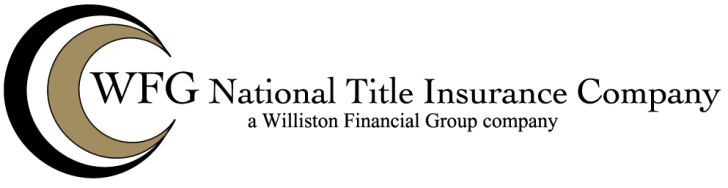 ALTA SHORT FORM EXPANDED COVERAGE RESIDENTIAL LOAN POLICYASSESSMENTS PRIORITYFOR ONE-TO-FOUR FAMILY RESIDENTIAL PROPERTYPolicy Number:			Loan Number:		File Number:SCHEDULE B (Continued)In addition to the matters set forth on Schedule B of this policy to which this addendum is attached, this policy does not insure against loss or damage by reason of the following: